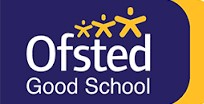 STAKESBY PRIMARY ACADEMY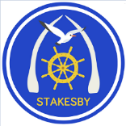 NEWSLETTERFriday 4th December 2020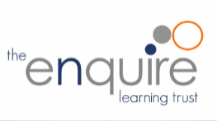 STAKESBY PRIMARY ACADEMYNEWSLETTERFriday 4th December 2020STAR OF THE WEEK   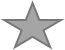  Well done to the following children for their achievements, attitudes and effort this week.          STAR OF THE WEEK    Well done to the following children for their achievements, attitudes and effort this week.          INFORMATION FROM THE PRINCIPALThings are definitely getting a bit Christmassy at Stakesby and it is a delight to see and hear some of the usual Christmas activities taking place in classrooms. By the time you read this, we will have had the countdown and switch-on for our school Christmas tree. This year, we have moved it outside so that everyone can enjoy it. We hope that it will brighten the day up, not only for our children, but also for anyone passing. Everyone is busy rehearsing for our online Christmas Celebration which is proving to be a lot of fun. We look forward to sharing the finished video with you on our Youtube channel. Have a great weekend with your families, stay safe and keep well. Mr Gunning Principalheadteacher@stakesbyschool.netINFORMATION FROM THE PRINCIPALThings are definitely getting a bit Christmassy at Stakesby and it is a delight to see and hear some of the usual Christmas activities taking place in classrooms. By the time you read this, we will have had the countdown and switch-on for our school Christmas tree. This year, we have moved it outside so that everyone can enjoy it. We hope that it will brighten the day up, not only for our children, but also for anyone passing. Everyone is busy rehearsing for our online Christmas Celebration which is proving to be a lot of fun. We look forward to sharing the finished video with you on our Youtube channel. Have a great weekend with your families, stay safe and keep well. Mr Gunning Principalheadteacher@stakesbyschool.netAs you know, Mr Gunning is leaving Stakesby at the end of this half term. We are all working on a little something special for him here in school - part of which we will be able to share with you virtually. A number of parents have asked whether they can donate towards a leaving gift: FoSS will gladly take any donations towards this so if you would like to contribute, please hand any money clearly labelled with your family's name to Miss Robson at the bottom gate. Please note, this is in no way an expectation on any of our families: we simply wanted to address the queries we've had 🙂Miss RobsonVice PrincipalAs you know, Mr Gunning is leaving Stakesby at the end of this half term. We are all working on a little something special for him here in school - part of which we will be able to share with you virtually. A number of parents have asked whether they can donate towards a leaving gift: FoSS will gladly take any donations towards this so if you would like to contribute, please hand any money clearly labelled with your family's name to Miss Robson at the bottom gate. Please note, this is in no way an expectation on any of our families: we simply wanted to address the queries we've had 🙂Miss RobsonVice PrincipalSCHOOL INFORMATION – NURSERY SESSIONAll parents of nursery age children should have received their session requests for next term. Please complete and return to the office no later than 7th December to secure your child sessions. If your child turns 3 between 1st January 21 – 31st March 21 you may be eligible for additional funding. https://www.gov.uk/apply-30-hours-free-childcare If you have any questions please contact the school office.admin@stakesbyschool.netSCHOOL INFORMATION – NURSERY SESSIONAll parents of nursery age children should have received their session requests for next term. Please complete and return to the office no later than 7th December to secure your child sessions. If your child turns 3 between 1st January 21 – 31st March 21 you may be eligible for additional funding. https://www.gov.uk/apply-30-hours-free-childcare If you have any questions please contact the school office.admin@stakesbyschool.netHOME LEARNINGWith more families having to isolate due to coronavirus, we are committed to ensuring all pupils continue to learn at the same high standard they do in school. Learning for all pupils isolating at home will be available on their class ‘Teams’, along with a timetable that children will be following in school. We encourage pupils to follow this so they can maintain the routines and learning they experience here in school.If your child is isolating, please inform school as soon as possible so that teaching staff can ensure their learning is continued on ‘Teams’.If you need any further help with home learning, please contact me via email e.robson@stakesbyschool.net Miss Robson Vice PrincipalHOME LEARNINGWith more families having to isolate due to coronavirus, we are committed to ensuring all pupils continue to learn at the same high standard they do in school. Learning for all pupils isolating at home will be available on their class ‘Teams’, along with a timetable that children will be following in school. We encourage pupils to follow this so they can maintain the routines and learning they experience here in school.If your child is isolating, please inform school as soon as possible so that teaching staff can ensure their learning is continued on ‘Teams’.If you need any further help with home learning, please contact me via email e.robson@stakesbyschool.net Miss Robson Vice PrincipalFREE SCHOOL MEAL ELIGIBILITYIf your financial circumstances have changed post-lockdown, or if you think you may be entitled to free school meals for your child, please use the Free School Meals eligibility checker on our school website. Even if your child is in Reception, Year 1 or Year 2 and currently receives universal free school meals, we would ask you to check your entitlement. Being eligible will mean that Stakesby receives additional funding for your child which will go towards their learning and any additional support they may need.If you need any help or further clarification, please contact the school office.admin@stakesbyschool.netFREE SCHOOL MEAL ELIGIBILITYIf your financial circumstances have changed post-lockdown, or if you think you may be entitled to free school meals for your child, please use the Free School Meals eligibility checker on our school website. Even if your child is in Reception, Year 1 or Year 2 and currently receives universal free school meals, we would ask you to check your entitlement. Being eligible will mean that Stakesby receives additional funding for your child which will go towards their learning and any additional support they may need.If you need any help or further clarification, please contact the school office.admin@stakesbyschool.netSCHOOL LUNCHESPlus!  Seasonal vegetables, a selection of fresh salad and fruits, plus freshly             baked bread is available on every table.Plus!  Choice of fresh fruit and yoghurt or set pudding every day.TEA-TIME CLUB3.15-5.15pmDecember Dates For your Diary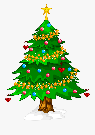                            School Closed for Christmas at 1.15pm December Dates For your Diary                           School Closed for Christmas at 1.15pm Byland Road, Whitby, North Yorkshire YO21 1HYTelephone: 01947 820231 Email: admin@stakesbyschool.netWebsite: stakesbyschool.net  Twitter:@stakesbyAcademy  Facebook:@stakesbyprimaryacademy                       Byland Road, Whitby, North Yorkshire YO21 1HYTelephone: 01947 820231 Email: admin@stakesbyschool.netWebsite: stakesbyschool.net  Twitter:@stakesbyAcademy  Facebook:@stakesbyprimaryacademy                       